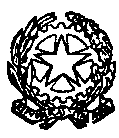 ISTITUTO COMPRENSIVO "L. LUZZATTI" SAN POLO DI PIAVE Via Roma, 38 - 31020 San Polo di Piave (TV) Tel. 0422/855062 C. F.: 80012450260 - C. M.: TVIC86000B - E-mail: tvic86000b@istruzione.it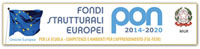 OGGETTO: Conferimento dell’incarico di referente alla sicurezza di plesso e figure sensibili per l’A.S. 2018-2019PLESSO: Scuola  IL DIRIGENTE SCOLASTICOIn ottemperanza a quanto previsto dal D. Lgs. 81/2008 e s.m.i. in materia di salute e sicurezza sui luoghi di lavoro ed in riferimento alle Direttive Regionali dell’Ufficio Scuola, dopo aver valutato assieme all’RSPP ed al RLS le figure candidate ed aver verificato l’avvenuta formazione ovvero la pianificazione della stessa nel corso dell’A.S. in corso,INCARICAcome referente alla sicurezza e figure sensibili per l’A.S. in corso i lavoratori:Il Dirigente Scolastico								       Dott. ssa Paola GardenalINCARICHI RELATIVI ALLA GESTIONE DELLA SICUREZZA A.S. 2018-2019INCARICHI RELATIVI ALLA GESTIONE DELLA SICUREZZA A.S. 2018-2019INCARICHI RELATIVI ALLA GESTIONE DELLA SICUREZZA A.S. 2018-2019PLESSO Scuola Primaria Cimadolmo ReferenteMONTAGNER MONICA PLESSO Scuola Primaria Cimadolmo Addetti al P.S.BELLO ANTONELLAPLESSO Scuola Primaria Cimadolmo Addetti al P.S.NARDER TERESAPLESSO Scuola Primaria Cimadolmo Addetti al P.S.MASET STEFANIAPLESSO Scuola Primaria Cimadolmo Addetti al P.S.MONTAGNER MONICAPLESSO Scuola Primaria Cimadolmo Addetti al P.S.PALADIN GRAZIELLAPLESSO Scuola Primaria Cimadolmo Addetti al P.S.MODOLO INESPLESSO Scuola Primaria Cimadolmo Addetti al P.S.SOLDERA PATRIZIAPLESSO Scuola Primaria Cimadolmo Addetti al P.S.BUSOLIN GIUSEPPINAPLESSO Scuola Primaria Cimadolmo Addetti al P.S.PERIN EMANUELAPLESSO Scuola Primaria Cimadolmo Addetti al P.S.DANIEL SARAPLESSO Scuola Primaria Cimadolmo Addetti al P.S.TONELLO PAOLAPLESSO Scuola Primaria Cimadolmo Addetti al P.S.CORSARO DOMINELLAPLESSO Scuola Primaria Cimadolmo Addetti al P.S.GARBUIO RITAPLESSO Scuola Primaria Cimadolmo Addetti AntincendioMONTAGNER MONICAPLESSO Scuola Primaria Cimadolmo Addetti AntincendioBELLO ANTONELLAPLESSO Scuola Primaria Cimadolmo Addetti AntincendioNARDER TERESA PLESSO Scuola Primaria Cimadolmo Addetti AntincendioBUSOLIN GIUSEPPINA PLESSO Scuola Primaria Cimadolmo Addetti AntincendioPALADIN GRAZIELLA PLESSO Scuola Primaria Cimadolmo Addetti AntincendioBRUGNERA ADRIANAPLESSO Scuola Primaria Cimadolmo Addetti AntincendioMODOLO INESPLESSO Scuola Primaria Cimadolmo Addetti AntincendioTONELLO PAOLAPLESSO Scuola Primaria Cimadolmo Addetti AntincendioMASET STEFANIAPLESSO Scuola Primaria Cimadolmo Addetti AntincendioSOLDERA PATRIZIA PLESSO Scuola Primaria Cimadolmo Addetti AntincendioALLOTTA ISABELLAPLESSO Scuola Primaria Cimadolmo Addetti AntincendioDANIEL SARAPLESSO Scuola Primaria Cimadolmo Addetti AntincendioPIZZA ANNAPLESSO Scuola Primaria Cimadolmo Addetti AntincendioQUATTROCCHI CATERINAPLESSO Scuola Primaria Cimadolmo Addetti AntincendioCORSARO DOMINELLAPLESSO Scuola Primaria Cimadolmo Addetti AntincendioPERIN EMANUELA